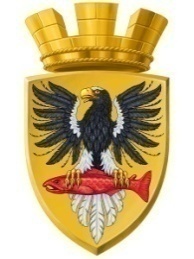                           Р О С С И Й С К А Я   Ф Е Д Е Р А Ц И Я      КАМЧАТСКИЙ КРАЙП О С Т А Н О В Л Е Н И Е АДМИНИСТРАЦИИ ЕЛИЗОВСКОГО ГОРОДСКОГО ПОСЕЛЕНИЯот 07.03.2018					№ 242-п       г. Елизово	В соответствии с Федеральным законом от 06.10.2003 № 131-ФЗ «Об общих принципах организации местного самоуправления  в Российской Федерации» постановлением Правительства Российской Федерации от 16.12.2017 № 1578 «О внесении изменений в Правила предоставления и распределения субсидий из федерального бюджета бюджетам субъектов Российской Федерации на поддержку государственных программ субъектов Российской Федерации и муниципальных программ формирования современной городской среды», приказом Министерства строительства и жилищно-коммунального хозяйства Российской Федерации от 21.12. 2017 № 1696/пр «О внесении изменений в Методические рекомендации по подготовке государственных программ субъектов Российской Федерации и муниципальных программ формирования современной городской среды на 2018-2022 годы, утвержденные приказом Министерства строительства и жилищно-коммунального хозяйства Российской Федерации от 06.04.2017 № 691/пр, Уставом Елизовского городского поселения, постановлением Главы Елизовского городского поселения от 09.02.2018 № 09 «О Перечне мест для голосования по отбору  общественных территорий Елизовского городского поселения, подлежащих включению в первоочередном порядке благоустройству в 2018 году в муниципальную программу «Формирование комфортной среды на 2018-2022 годы»», постановлением администрации Елизовского городского поселения от 26.12.2017 № 1329-п «Об утверждении муниципальной программы «Формирование современной городской среды в Елизовском городском поселении на 2018-2022 годы», постановлением администрации Елизовского городского поселения от 29.12.2017 № 1358-п «О внесении изменения в постановление администрации Елизовского городского поселения от 14.09.2017 № 888-п «Об утверждении Порядка и сроков представления, рассмотрения и оценки предложений заинтересованных лиц о включении дворовой территории в муниципальную программу «Формирование современной городской среды в Елизовском городском поселении на 2018-2022 годы», Порядка и сроков представления, рассмотрения и оценки предложений граждан, организаций о включении в муниципальную программу «Формирование современной городской среды в Елизовском городском поселении на 2018-2022 годы» наиболее посещаемой муниципальной территории общего пользования города Елизово, подлежащей обязательному благоустройству в 2018-2022 годы, Порядка общественного обсуждения проекта муниципальной программы «Формирование современной городской среды в Елизовском городском поселении на 2018-2022 годы», постановлением администрации Елизовского городского поселения от 13.02.2018 № 142-п «Об утверждении перечня общественных территорий для проведения голосования по отбору общественных территорий в Елизовском городском поселении, подлежащих включению в первоочередном порядке благоустройству в 2018 году в муниципальную программу «Формирование современной городской среды в Елизовском городском поселении на 2018-2022 годы», ПОСТАНОВЛЯЮ:Назначить рейтинговое голосование по отбору общественной территории в Елизовском городском поселении, подлежащей благоустройству в первоочередном порядке в 2018 году в рамках муниципальной программы «Формирование современной городской среды в Елизовском городском поселении на 2018-2022 годы» (далее – голосование по общественным территориям) на 18 марта 2018 года. Определить время голосования по общественным территориям – с 08:00 до 20:00.Провести голосование по общественным территориям в местах, определенных постановлением Главы Елизовского городского поселения от 09.02.2018 №09.Провести голосование по общественным территориям, согласно перечню, утвержденному постановлением администрации Елизовского городского поселения от 13.02.2018 № 142-п.Управлению делами администрации Елизовского городского поселения опубликовать (обнародовать) настоящее постановление в средствах массовой информации и разместить в информационно-телекоммуникационной сети «Интернет» на официальном сайте администрации Елизовского городского поселения.Настоящее постановление вступает в силу после его опубликования (обнародования).Контроль за исполнением настоящего постановления оставляю за собой.ВрИО Главы администрацииЕлизовского городского поселения 					                      Д.Б. ЩипицынО назначении рейтингового голосования по отбору общественной территории в Елизовском городском поселении, подлежащей благоустройству в первоочередном порядке в 2018 году в рамках муниципальной программы «Формирование современной городской среды в Елизовском городском поселении на 2018-2022 годы»